AGING AND LONG-TERM SUPPORT ADMINISTRATION RESIDENTIAL CARE SERVICES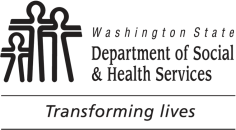 Adult Family Home Notice of Transfer or DischargeWAC 388-76-10615Copies to:  Resident and/or Representative  	                                                                                                                  Home and Community Services Case manager (Medicaid Only)Resident ResourcesAdvocate for residents:State Long-Term Care Ombuds Office 1200 South 336th StreetFederal Way WA 98003Toll-free telephone number:	1-800-562-6028 TTY:		711The Long-Term Care Ombuds office may be able to help you locate legal services.For persons with a developmental disability or mental illness, contact:Disability Rights Washington315 – 5th Avenue South, Suite 850 Seattle WA 98104Toll-free telephone number:	1-800-562-2702TTY:	711National Alliance on Mental Illness 7500 Greenwood Avenue North Seattle WA 98103Toll-free telephone number:	1-800-950-NAMI (6264) – National Information Hotline TTY:	711Aging and Long-Term Support Administration (ALTSA) Complain Resolution Unit (CRU / DSHS Complaint Hotline):Toll-free telephone number:	1-800-562-6078TTY:	711RESIDENT NAMEADULT FAMILY HOME NAMEThis notice is to inform you that the Adult Family Home intends to transfer or discharge you. If you do not understand this form, ask a relative or friend for help or read the resident resources on the following page.This notice is to inform you that the Adult Family Home intends to transfer or discharge you. If you do not understand this form, ask a relative or friend for help or read the resident resources on the following page.This is notice that 	intends to transfer or discharge you toADULT FAMILY HOME NAME 	on 	.LOCATION	DATEReason(s) for the transfer or discharge (if needed, attach a separate sheet to add more information):This is notice that 	intends to transfer or discharge you toADULT FAMILY HOME NAME 	on 	.LOCATION	DATEReason(s) for the transfer or discharge (if needed, attach a separate sheet to add more information):1. The transfer or discharge is necessary for the resident’s welfare and the resident’s needs cannot be met in this home. Explain:1. The transfer or discharge is necessary for the resident’s welfare and the resident’s needs cannot be met in this home. Explain:2. The safety or health of individuals in this home are or would otherwise be endangered. Explain:2. The safety or health of individuals in this home are or would otherwise be endangered. Explain:3.   The resident has failed to make the required payment for their stay.  Your outstanding balance is $ 	. Explain:3.   The resident has failed to make the required payment for their stay.  Your outstanding balance is $ 	. Explain:4. The home ceases to operate. Explain:PROVIDER SIGNATURE	DATERESIDENT OR REPRESENTATIVE SIGNATURE	DATE